ПЛАНпо устранению недостатков, выявленных в ходенезависимой оценки качества условий осуществления образовательной деятельностиМБОУ «Средняя общеобразовательная школа №4 г. Брянска с углубленным изучением отдельных предметов»на 2022-2023 годыДиректор МБОУ СОШ №4 г.Брянска                                                    Е.А. Шатковская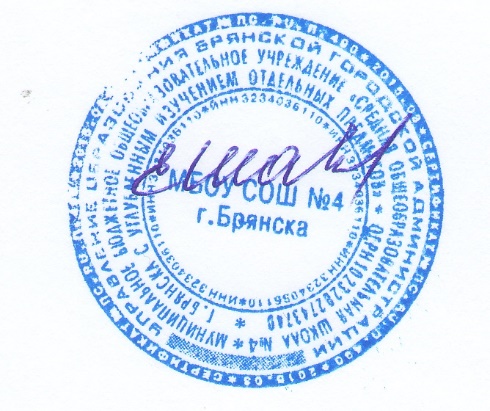 Недостатки, выявленные в ходе независимой оценки качества условий осуществления образовательной деятельностиНаименование мероприятия по устранению недостатков, выявленных в ходе независимой оценки качества условий осуществления образовательной деятельностиПлановый срок реализации мероприятияОтветственный исполнитель (с указанием фамилии, имени, отчества и должности)Сведения о ходе реализации мероприятия Сведения о ходе реализации мероприятия Недостатки, выявленные в ходе независимой оценки качества условий осуществления образовательной деятельностиНаименование мероприятия по устранению недостатков, выявленных в ходе независимой оценки качества условий осуществления образовательной деятельностиПлановый срок реализации мероприятияОтветственный исполнитель (с указанием фамилии, имени, отчества и должности)реализованные меры по устранению выявленных недостатковфактический срок реализацииI. Открытость и доступность информации об организации, осуществляющей образовательную деятельностьI. Открытость и доступность информации об организации, осуществляющей образовательную деятельностьI. Открытость и доступность информации об организации, осуществляющей образовательную деятельностьI. Открытость и доступность информации об организации, осуществляющей образовательную деятельностьI. Открытость и доступность информации об организации, осуществляющей образовательную деятельностьI. Открытость и доступность информации об организации, осуществляющей образовательную деятельностьНе вся информация, размещенная на официальном сайте, соответствует ее содержанию и порядку (форме), установленным нормативными правовыми актамиПривести информацию, размещенную на официальном сайте  МБОУ СОШ №4 г.Брянска в соответствие с содержанием и порядком (формой),установленными нормативными правовыми актами.В течение месяцаЗам.директора по ВР Лебедева О.В.; учитель информатикиШапошникова М.А;педагог-организаторХоломеева Т.Н.  Информация, размещенная на официальном сайте  МБОУ СОШ №4 г.Брянска,   приведена в соответствие с содержанием и порядком (формой),установленными нормативными правовыми актами.1 полугодие 2022 годаНе вся информация, размещенная на официальном сайте, соответствует ее содержанию и порядку (форме), установленным нормативными правовыми актамиРазместить на официальном сайте образовательной организации: - ссылку на bus.gov.ru с результатами НОК Информирование обучающихся и их родителей (законных представителей)о функционале раздела официального сайта bus.gov.ru1 полугодие 2022 годаучитель информатикиШапошникова М.А;Информирование обучающихся и их родителей (законных представителей)о функционале раздела официального сайта bus.gov.ru2 полугодие 2022 годаНе вся информация, размещенная на официальном сайте, соответствует ее содержанию и порядку (форме), установленным нормативными правовыми актамиВ разделе «Независимая оценка качества условий оказания услуг» размещение планов и отчетов по итогам НОК в 2022 году1 полугодие 2022 годаучитель информатикиШапошникова М.А;Наличие в разделе «Независимая оценка качества условий оказания услуг» планов и отчетов по итогам НОК в 2022 году2 полугодие 2022 годаНе вся информация, размещенная на официальном сайте, соответствует ее содержанию и порядку (форме), установленным нормативными правовыми актамиРазместить баннер с приглашением оставить отзыв на официальном сайте bus.gov.ru (на главной странице официального сайта образовательной организации)1 полугодие 2022 годаучитель информатикиШапошникова М.А;Наличие баннера с приглашением оставить отзыв на официальном сайте bus.gov.ru (на главной странице официального сайта образовательной организации)2 полугодие 2022 годаII. Комфортность условий, в которых осуществляется образовательная деятельностьII. Комфортность условий, в которых осуществляется образовательная деятельностьII. Комфортность условий, в которых осуществляется образовательная деятельностьII. Комфортность условий, в которых осуществляется образовательная деятельностьII. Комфортность условий, в которых осуществляется образовательная деятельностьII. Комфортность условий, в которых осуществляется образовательная деятельностьНе полностью  реализуются возможности организации по повышению комфортности условий осуществления образовательной деятельностиПродолжать благоустройство (мест отдыха, прогулочных площадок и т.п.)Февраль-декабрь 2022 годаДиректор Шатковская Е.А., зам.директора по АХР Хухлаев Ю.В,Благоустройство (мест отдыха, прогулочных площадок и т.п.) 2 полугодие 2022 годаНе полностью  реализуются возможности организации по повышению комфортности условий осуществления образовательной деятельностиРазместить на официальном сайте образовательной организации  маршруты общественного транспорта в разделе «Как к нам добраться?»Март 2022 годаучитель информатикиШапошникова М.А;Наличие  официальном сайте образовательной организации  информации о транспортной доступности1 полугодие 2022 годаIII. Доступность услуг для инвалидовIII. Доступность услуг для инвалидовIII. Доступность услуг для инвалидовIII. Доступность услуг для инвалидовIII. Доступность услуг для инвалидовIII. Доступность услуг для инвалидовОбеспечены не все необходимые условия доступности осуществления образовательной деятельности для инвалидовВыделение специальных стоянок для автотранспортных средств инвалидов2 полугодие 2022 годаДиректор Шатковская Е.А., зам.директора по АХР Хухлаев Ю.В,Изысканы средства для дооборудования в соответствии с требованиями2 полугодие 2022 годаОбеспечены не все необходимые условия доступности осуществления образовательной деятельности для инвалидовПровести дублирование надписей рельефно-точечным шрифтом Брайля 2 полугодие 2022 годаЗам.директора по АХР Хухлаев Ю.ВИзысканы средства для дооборудования в соответствии с требованиями2 полугодие 2022 годаОбеспечены не все необходимые условия доступности осуществления образовательной деятельности для инвалидовПри необходимости провести обучение персонала2 полугодие 2022 годаДиректор Шатковская Е.АИзысканы средства для проведения обучения (при необходимости) 2 полугодие 2022 годаIV. Доброжелательность, вежливость работников организации IV. Доброжелательность, вежливость работников организации IV. Доброжелательность, вежливость работников организации IV. Доброжелательность, вежливость работников организации IV. Доброжелательность, вежливость работников организации IV. Доброжелательность, вежливость работников организации Не изучается оценка участников образовательного процесса по критерию доброжелательности и вежливости работниковСовершенствовать работу по первичному контакту и информированию участников образовательного процессаВ течение годаЗам.директора по УВР Гороховик Е.А.; зам. директора по УВР Тинаева Ю.А.Исчерпывающая информированность участников образовательного процесса при первичном контакте2 полугодие 2022 годаМониторинг неформальных каналов (группы в социальных сетях и т.д.).В течение годаПедагог-организатор Холомеева Т.Н., классные руководителиОтсутствие замечаний (обращений) по критерию доброжелательности и вежливости работников2 полугодие 2022 годаПроведение индивидуального педагогического консультирования по теме: «Правила этикета и психология общения»В течение годаЗам.директора по ВР Лебедева О.В.,Педагог-психолог Калиберда Я.В.Разработаны методические материалы для проведения консультирования по теме: «Правила этикета и психология общения»2 полугодие 2022 годаV. Удовлетворенность условиями ведения образовательной деятельности организацийV. Удовлетворенность условиями ведения образовательной деятельности организацийV. Удовлетворенность условиями ведения образовательной деятельности организацийV. Удовлетворенность условиями ведения образовательной деятельности организацийV. Удовлетворенность условиями ведения образовательной деятельности организацийV. Удовлетворенность условиями ведения образовательной деятельности организацийНе изучается мнение получателей удовлетворенностью качеством условий осуществления образовательной деятельностиГрафик приема директора выставить на главной странице официального сайта образовательной организацииФевраль 2022 годаучитель информатикиШапошникова М.А;Наличие на официальном сайте школы графика приема граждан1 полугодие 2022 года Организация и проведение анонимного опроса по удовлетворенности условиями ведения образовательной деятельностиАпрель-май 2022 годаЗам.директора по ВР Лебедева О.В.,Педагог-психолог Калиберда Я.В.Получение информации по удовлетворенности качеством оказания услуг1 полугодие 2022 года Организация обратной связи для выявления неудобств, с которыми сталкиваются участники образовательного процесса при посещении ОУ1 полугодие 2022 года Учитель информатикиШапошникова М.А;Работа по устранению выявленных неудобств, с которыми сталкиваются участники образовательного процесса при посещении ОУ1 полугодие 2022 года 